商品檢驗標識 :  或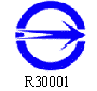 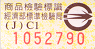 